№ 06 (396) от  28.02.2022                                                      бесплатноО внесении изменений в постановление от 21.03.2011 № 11-пВ соответствии с Федеральным законом от 2 марта 2007 года № 25-ФЗ «О муниципальной службе в Российской Федерации», Законом Оренбургской области от 10.10.2007 года № 1611/339-IV-ОЗ «О муниципальной службе в Оренбургской области», указом Губернатора Оренбургской области от 22.12.2021 № 721-ук «О внесении изменения в указ Губернатора Оренбургской области от 25.02.2011 № 80-ук» внести в постановление Администрации Гаршинского сельсовета от 21.03.2011 № 11-п «Об утверждении Кодекса этики и служебного поведения муниципальных служащих муниципального образования Гаршинский сельсовет» следующее изменение:1. Дополнить раздел «II.Основные принципы и правила служебного поведения муниципальных служащих» приложения к постановлению  пунктом 2.17. следующего содержания:«2.17. Муниципальные служащие, имеющие гражданство (подданство) иностранного государства, которое не прекращено по не зависящим от них причинам, замещающие должности в соответствии со статьей 26 Федерального закона от 30 апреля 2021 года № 116-ФЗ «О внесении изменений в отдельные законодательные акты Российской Федерации», призваны:а) принимать все возможные меры, направленные на прекращение гражданства (подданства) иностранного государства;б) воздерживаться от получения документов, удостоверяющих личность гражданина (подданного) иностранного государства, и совершения иных действий в качестве гражданина (подданного) иностранного государства, за исключением случав, когда такие действия необходимы для прекращения гражданства (подданства) иностранного государства.».3. Контроль за исполнением данного постановления оставляю за собой.4. Постановление вступает в силу после его официального  опубликования в газете «Сельский вестник» и подлежит размещению на официальном сайте муниципального образования Гаршинский сельсовет Курманаевского района Оренбургской области.Глава муниципального образования                                             Н.П.ИгнатьеваРазослано: в дело, Правительству области, прокурору, газете «Сельский вестник»СЕЛЬСКИЙ ВЕСТНИКмуниципального образования Гаршинский сельсовет Курманаевского района Оренбургской области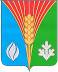 Администрациямуниципального образованияГаршинский сельсоветКурманаевский районОренбургской областиПОСТАНОВЛЕНИЕ28.02.2022 № 07-пНаши адрес и телефоны:                                    Тираж 10 экз.          РЕДАКТОРАдминистрация МО Гаршинский сельсоветКурманаевского района Оренбургской области461077, с. Гаршино, Курманаевского района,                                 Н.П.ИгнатьеваОренбургской области, ул. Центральная, д. 70Тел: (835341) 3-23-42, факс (835341) 3-23-43